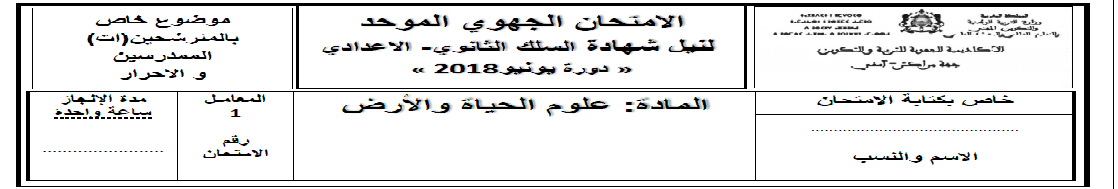 Restitution des connaissances(08points)1 - Mettez un titre et des noms convenables pour les numéros de schéma à côté (2pts)1 -……………………………..   2 - …………………………………….3 - ……………………………..   4 - ……………………………………..5 - ………………………………   6 - ……………………………………….7 – Titre : ………………………………………………………………………2 - Répondez Vrai ou Faux devant les suggestions du tableau ci-dessous en plaçant une croix( X) dans la case convenable(2pts)3- a - Donnez une définition des éléments suivants: (1,5pt)La vaccination :…………………………………………………………………………………………………………………………………………………La sérothérapie :………………………………………………………………………………………………………………………………………………b-Citez deux exemples d'allergènes (0,5pt)……………………………………………………     - …………………………………………………………………..4 - Reliez  par une flèche les éléments du groupe A à  ce qui leur convient dans le groupe B.( 2pts-)Raisonnement scientifique et communication écrite et graphique (12points)EXERCICE N°1(06points)Pour étudier l'activité des systèmes nerveux et musculaire, nous proposons les données expérimentales suivantes pour un mammifèreA – Première donnée: Après avoir détecté les deux hémisphères cérébraux de l'animal, qui étaient auparavant exposés à une légère anesthésie, les zones du cortex exposé ont été soumises à des stimuli électriques d'intensité appropriée et fixe. Le document 1 montre l'emplacement de ces zones, tandis que le tableau du document 2 représente les résultats obtenus1 - Quel est le résultat de la destruction de la zone 1? (0,5pt)…………………………………………………………………………………………………………………………………………………………………………………2 - Que concluez-vous des résultats des expériences 2 et 3? (1,5pt…………………………………………………………………………………………………………………………………………………………………………………………………………………………………………………………………………………………………………………………………………………………………………………………………………………………………………………………………………………………………………………………………………………………….3 - Que constitue l’ensemble des zones excitées au niveau du cortex cérébral? (0,5pt)…………………………………………………………………………………………………………………………………………………………………………..B - Deuxième donnée: Le graphique du document 3 montre un changement dans la longueur d'une fibre musculaire isolée lorsqu'elle est soumise à deux excitations électriques efficaces dans le cas normal et en présence d'une substance toxique appelée :BTX ( Batrachotoxine=BTX)4- Dans le cas normal (sans substance BTX)a - Décrire la longueur de la fibre musculaire après chaque Excitation ? (0,5pt)………………………………………………………………………………………………………………………………………………………………………………………………………………………………………………………………………………………………………………………………………………………….b - Comment expliquez-vous les changements observés dans la longueur de la fibre musculaire? (1pt)……………………………………………………………………………………………………………………………………………………………………………………………………………………………………………………………………………………………………………………………………………………………………………………………………………………………………………………………………………………………………………………………………………c - Préciser les propriétés de la fibre musculaire révélées par cette expérience ? (0,5pt)…………………………………………………………………………………………………………………………………………………………………………………..5 - En cas de substance toxique (BTX)a - Décrire la longueur de la fibre musculaire après chaque Excitation ? (0,5pt)…………………………………………………………………………………………………………………………………………………………………………………………………………………………………………………………………………………………………………………………………………………………………………..b - Déduire l'effet de la substance toxique sur la contraction de la fibre musculaire ? (1pt) …………………………………………………………………………………………………………………………………………………………………………………………………………………………………………………………………………………………………………………………………………………………………………EXERCICE N°2(06points)Pour déterminer certains aspects de la réponse immunitaire, nous suggérons les données expérimentales suivantes:A - Première donnée: après l'injection de l’anatoxine (X) dans le sang chez les souris, l'évolution du nombre de lymphocytes (L B) et de plasmocytes (P) et la concentration en anticorps (A C) ont été suivies.Le document 1  à côté représente des résultats obtenus1 - Décrire l'évolution du nombre de lymphocytes (LB) et de plasmocytes(P) et la concentration d'anticorps (AC)au cours des deux étapes (a) et (b). ? (1pt)Etape (a) :…………………………………………………………………………………………………………………………………………………………………………………………………………………………………………………………Etape (b) :………………………………………………………………………………………………………………………………………………………………………………………………………………………………………………………..2- Expliquez les changements observés au cours des deux étapes (a) et (b). ? (1,5pt)Etape (a) :………………………………………………………………………………………………………………………………………………………….........……………………………………………………………………………………………………………………………………………………………………………………..Etape(b) :……………………………………………………………………………………………………………………………………………………………………..……………………………………………………………………………………………………………………………………………………………………………………3 - Déterminez le type de réponse immunitaire révélée par cette expérience. Justifiez votre réponse ? (1pt)……………………………………………………………………………………………………………………………………………………………………………………B - Deuxième donnée : L’anatoxine (X) a été injectée dans trois groupes de souris. Après 15 jours, un sérum des souris a été prélevé dans chaque groupe et placé avec la toxine (X). Le tableau du document 2 représente les conditions et les résultats des expériences faites.Tableau du document 2Remarque: Pour référence, le complexe immunitaire est un anticorps se liant à l'antigène4 – a)- Que représente le groupe 1 dans cette expérience? (0,5pt)……………………………………………………………………………………………………………………………………………………………………………….b) - Que concluez-vous des résultats des expériences (2) et (3) ? (1pt)…………………………………………………………………………………………………………………………………………………………………………….................................................................................................................................................................................................……………………………………………………………………………………………………………………………………………………………………………………………………………………………………………………………………………………………………………………………………………………………………5 - En utilisant les données précédentes et vos acquis montrez le rôle des lymphocytes T dans la formation du complexe immunitaire ? (1pt)………………………………………………………………………………………………………………………………………………………………………………………………………………………………………………………………………………………………………………………………………………………………………..SuggestionsVRAIFAUXA - Le tissu musculaire est constitué de cellules multi noyaux, de fibres nerveuses et de capillairesB - L'élasticité du muscle squelettique strié est limitéeC - Pendant la contraction musculaire, l'acétylcholine est libérée par les fibres musculairesD - la plaque motrice est une zone de contact entre deux neuronesGROUPE A Les PhagocytesL'inflammationLes virusL’antigèneGROUPE BLes micro-organismes qui se multiplient obligatoirement dans les cellules vivantesCellules immunitaires qui attaquent tous les types d’antigènesRéponse immunitaire normale non spécifiqueUn élément non soi qui provoque une réponse immunitaireDocument 2Conditions expérimentalesGroupe 1Groupe 2Groupe 3Conditions expérimentalesSouris ordinaires injectées d'anatoxine(X)Souris soumises à l'ablation de la glande thymus puis injectées d’anatoxine(X)Souris soumises à l'ablation de la glande thymus et injectées de lymphocytes T prises du groupe 1 puis d’anatoxine(X)15 jours après 15 jours après 15 jours après 15 jours après ExpériencesExpérience 1Expérience 2Expérience 3ExpériencesSérum des souris du groupe1+ toxine(X)Sérum des souris du groupe2+ toxine(X)Sérum des souris du groupe3+ toxine(X)RésultatsFormation du complexe immunitairePas de formation du complexe immunitaireFormation du complexe immunitaire